АНКЕТА ДЛЯ РЕГИСТРАЦИИНА ЭКЗАМЕНЫ DELF/DALF (WORD)Fiche d’inscription aux examens □ DELF □ DALFВнимание: написание вашей фамилии и имени должно соответствовать написанию в вашем заграничном паспорте, изменения в международном дипломе невозможны.Attention : l'orthographe de vos noms et prénoms ci- dessous doivent impérativement correspondre à celle du passeport international – aucune modification sur le diplôme international Delf-Dalf ne sera possible.Civilité :	□ Mademoiselle	□ Madame	□ Monsieur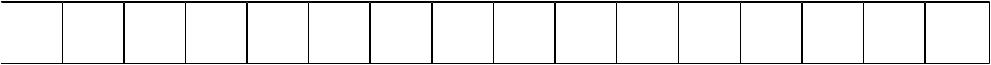 NOM / Фамилия (majuscules): PRENOM / Имя (majuscules):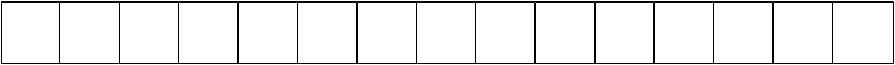 né(e) le / дата рождения: à / место рождения: pays / cтрана:nationalité / гражданство: adresse / aдрес:code postal / почтовый индек: ville / город:e-mail:tél. / телефон:Lieu de l'examen (indiquer Krasnodar ou Sotchi)Место сдачи экзамена (указать Краснодар или Сочи) Tarif inscription (en roubles) / Стоимость (в рубляx): _______________CENTRE D'EXAMEN DE :(CENTRE D’UNIVERSITE D'ETAT DE KOUBAN)(CENTRE D’UNIVERSITE D'ETAT DE KOUBAN)(CENTRE D’UNIVERSITE D'ETAT DE KOUBAN)(CENTRE D’UNIVERSITE D'ETAT DE KOUBAN)CODE SESSION :DATE DE L'EXAMEN :EXAMEN : □ A1   □ A1-junior□ A2  □ A2-junior  □ B1   □ B1-junior□ B2   □ B2-junior□ C1□ C2Pour les niveaux C1 et C2 uniquement, préciser la catégorie :Pour les niveaux C1 et C2 uniquement, préciser la catégorie :Pour les niveaux C1 et C2 uniquement, préciser la catégorie :Pour les niveaux C1 et C2 uniquement, préciser la catégorie :Pour les niveaux C1 et C2 uniquement, préciser la catégorie :□ Lettres et sciences humaines (LSH)□ Lettres et sciences humaines (LSH)□ Lettres et sciences humaines (LSH)□ Sciences (Sc)□ Sciences (Sc)